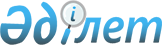 О признании утратившим силу решения акима села Ангарское города Аркалыка от 27 июня 2019 года № 3 "Об установлении публичного сервитута акционерному обществу "Казахтелеком"Решение акима села Ангарское города Аркалыка Костанайской области от 26 ноября 2021 года № 4. Зарегистрировано в Министерстве юстиции Республики Казахстан 6 декабря 2021 года № 25563
      В соответствии со статьей 27 Закона Республики Казахстан "О правовых актах" РЕШИЛ:
      1. Признать утратившим силу решение акима села Ангарское города Аркалыка от 27 июня 2019 года № 3 "Об установлении публичного сервитута акционерному обществу "Казахтелеком" (зарегистрировано в Реестре государственной регистрации нормативных правовых актов под № 8559).
      2. Государственному учреждению "Аппарат акима села Ангарское города Аркалыка" в установленном законодательством Республики Казахстан порядке обеспечить:
      1) государственную регистрацию настоящего решения в Министерстве юстиции Республики Казахстан;
      2) размещение настоящего решения на интернет-ресурсе акимата города Аркалыка после его официального опубликования.
      3. Контроль за исполнением настоящего решения оставляю за собой.
      4. Настоящее решение вводится в действие по истечении десяти календарных дней после дня его первого официального опубликования.
					© 2012. РГП на ПХВ «Институт законодательства и правовой информации Республики Казахстан» Министерства юстиции Республики Казахстан
				
      Аким села Ангарское города Аркалыка 

М. Жарасбаев
